Aperitif &  Vorspeisen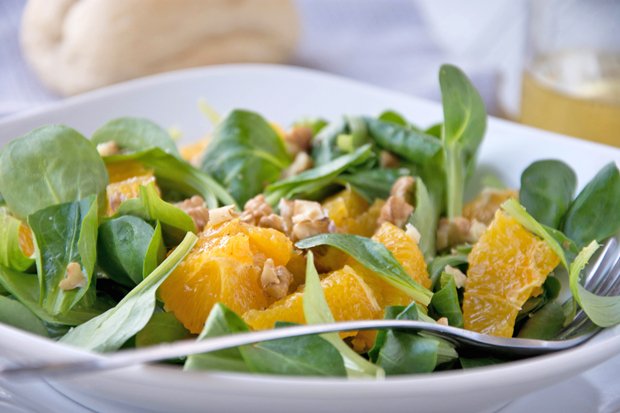 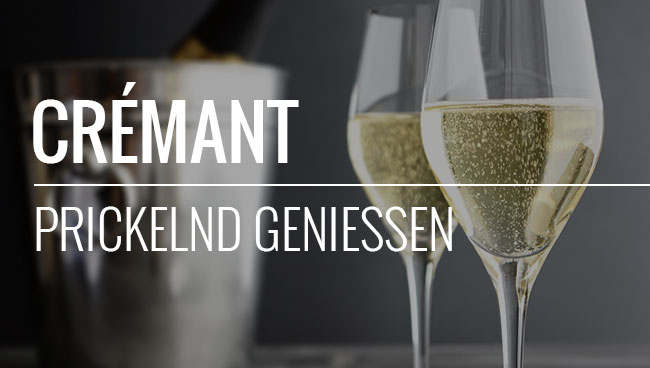 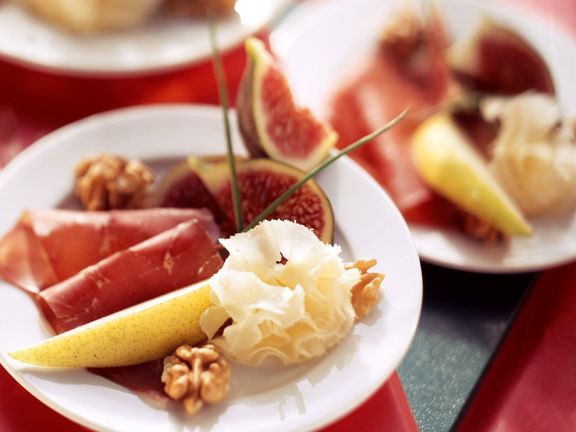 Rieslingsekt mit Heidelbeer-Likör					0,1 ltr		€ 5,50Crémant d'Alsace, rose						0,1 ltr		€ 5,50Senn-Teller (110g)Bünder Fleisch (luftgetrocknetes Rindfleisch) Coppa, (luftgetrockneter Schweinenacken) Bergsalami und Tete de Moine – Hobelkäse fein garniert, mit Feigen-Ruchbrot, Weißbrot & Butter	 	 € 13„Wiibärgschnäggli“ -6  Schnecken mit Kräuterbutterim Pfännchen überbacken angerichtet,mit bäckerfrischem Röstbrot 						€   9,50„Geißen-Peters Wiese“Winterliche Blattsalate mit feinem Kräuterdressing und frisch geriebenem Almkäse, garniert, Feigen-Ruchbrot,		€   6,80„Schoppa da jotta“Graubündner Gerstensuppe						€   5,50Oliven, selbst eingelegt in Parmesan & Knoblauch mitFeigen-Ruchbrot & Weißbrot						€   4,20Ruchbrot ist in der Schweiz ein Ausdruck für ein dunkles  Brot. Der Ausdruck „ruch" steht im Dialekt für "rau, grob".Es besteht hauptsächlich aus  Mehl mittleren Ausmahlungsgrades und eignet sich bestens für Käsefondue und zu den Vorspeisen, da es ein reines Hefebrot ist und somit keinen säuerlichen Sauerteiggeschmack hatDas Ruchbrot stellen wir selbst her und zur Verfeinerung kommen noch Feigen dazu – das gibt in Verbindung mit dem Käse, das gewisse Etwas Raclette – das Käsevergnügen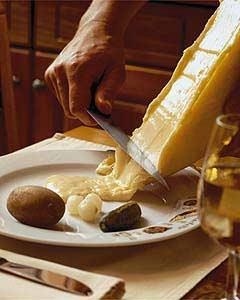 DasOriginalRacletteWird vom halben Käseradgeschmolzen. Dazu gibt es die PFEFFERMÜHLESilberzwiebeln, Gürkchen und „Geschwellti“ „a discretion“, also das heißt : so viel Sie möchten  			€ 27,00  p.P.Zur Ergänzung empfehlen wir:Bündner Fleisch zu Raclette 				€ 8,50Berg - Salami zum Raclette				€ 8,50Oliven, selbst eingelegt in Parmesan & Knoblauch	€ 4,20Raclette - ein Name der ähnlich wie Rösti oder Fondue unverwechselbar auf die kulinarische Schweiz hindeutet.Kein Walliser Fest ist ohne Raclette denkbar, aber auch in den anderen Gebieten der Schweiz und im benachbarten Ausland hat  Raclette längst seinen Siegeszug angetreten.Erfunden wurde Raclette der Sage nach 1875 in den Weinbergen von Siders, als sich die Winzer bei grimmiger Kälte ein Feuer zum Aufwärmen entfachten. Dabei geriet der mitgebrachte Bergkäse zu nah ans Feuer und schmolz. Dieser heisse Käsebrei schmeckte zum Brot jedoch unerwartet gut, und ein Nationalgericht war geboren.Die besten Käse-Fondues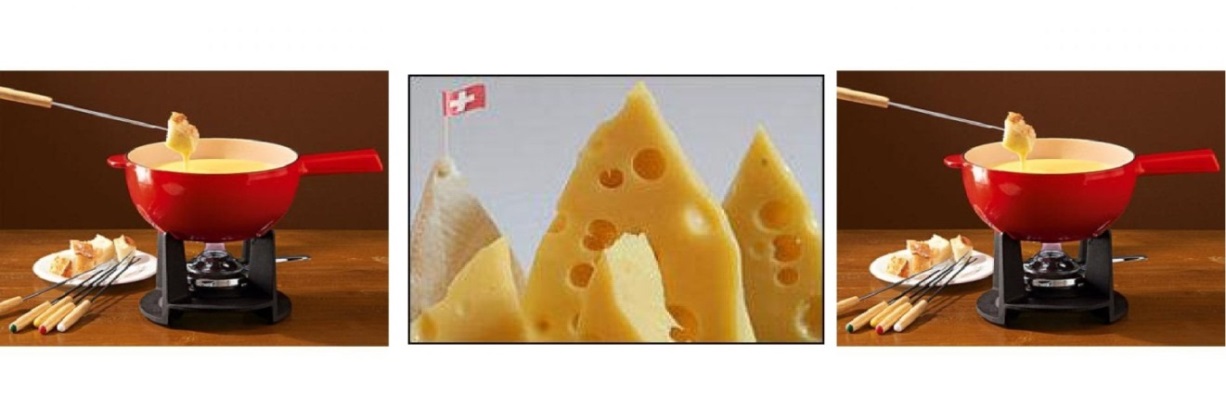 Für ein tolles Käsefondue braucht man verschiedene Schweizer Käsesorten. Diese werden in Weißwein gerieben mit etwas Gewürz und einem Hauch Knoblauch geschmolzen. Ein Schuss guter Brand gibt noch sein feines Aroma dazu!Bei allen Käsefondues gibt es Weißbrot- und Feigen-Ruchbrotwürfel, Gürkchen, Perlzwiebel, sowie frisches Obst & hauseingelegte Oliven in Parmesan und Knoblauch dazu. Käsefondue "moitié - moitié" das klassische KäsefondueFondue „Paysanne“ – Bauern Artaus Schweizer Käsesorten frisch zubereitet mit Schinkenwürfelund Obstwasser,									€ 27Fondue „Normandie“ – Keltermeister Artaus Schweizer Käsesorten frisch zubereitet mit Apfelstücke und Calvados						€ 27Fondue „herbe Jardin“ – mit Bärlauchaus Schweizer Käsesorten frisch zubereitet mit frischemBärlauchpesto, Knoblauch und einem Obstbrand 			€ 27"Tomatenfondue"aus Schweizer Käsesorten frisch zubereitet mit Tomatenstücken, fein gewürzt, dazu gibts "Gschwellti" und Brotwürfel			€ 27"Fondue sans alcool"EXTRAS / zusätzliche Ergänzungen:Portion „Gschwellti“ (Pellkartoffeln) extra zum Fondue	€ 3,50Supplement vom ausgewählten Käsefondue	€ 8,00(„Supplement“ = Eine kleinere Portion der Mahlzeit nachreichen)Freuen Sie sich auf das „Käse-Karamell“!Es entsteht zwischen Fondue,  Krüstchen und „ich kann nicht mehr“…und das schmeckt sooooooo gut.  FleischfondueFleischfondue "Chinoise"ab 2 Personen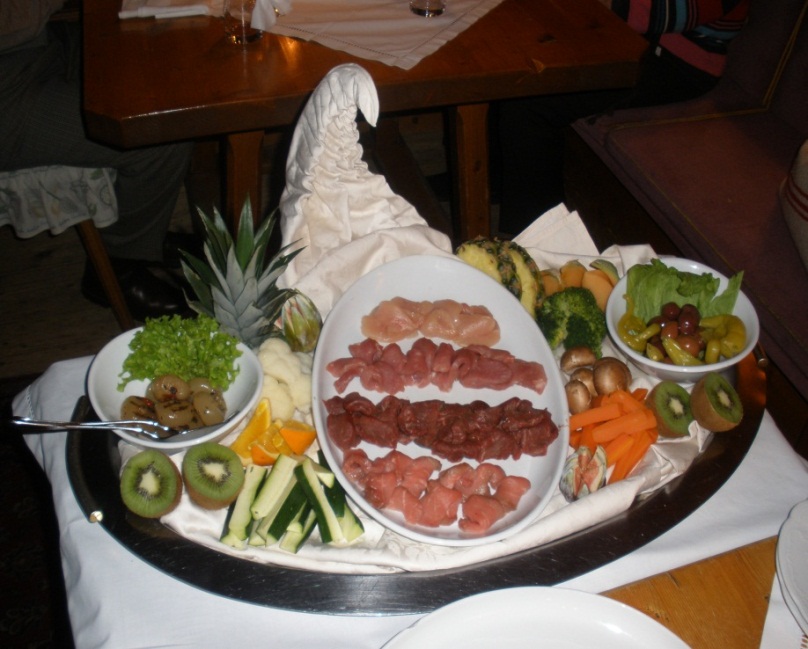 Feine Fleischtranchen vomRinder- und Schweinefilet und Geflügelbrust(220g p.P.)garen Sie am Tisch in feiner Brühe, serviert mit vielen verschiedenen Würzsoßen, z.B. Curry, Cocktail, Knoblauch, Meerrettich, Preiselbeeren Chili-Dip „süß-sauer“; KräuterbutterObst und pikantem Würzgemüse. Dazu reichen wir Weißbrot und Pommes frites€ 39 pro PersonGerne reichen wir Hähnchenbrust oder Fleischfilet von Rind und/oder Schwein nach je 100g € 6,00Zum Schluss wird Ihre Fleischbrühe noch abgeschmeckt. Das wahre und wunderbare Erlebnis, ist das „Auslöffeln der Suppe“.Verfeinert wird sie mit einem SherryDas schmeckt und tut soooo gut!Kinder bis 5 Jahre „räubern“ bei den Eltern gratis mit,von 6 bis 12 Jahren kostet die Portion € 16  pro Kind,ab 13 Jahren berechnen wir Erwachsenen-Portion.Schweizer Abende im DornröschenEs fing alles in den frühen 90iger an. Peter und Carola Merkel waren gerade frisch verliebt, alsPeter zu Carola sagte – komm im Winter machen wir Schweizer Abende in der Winterstube.Grund dafür – Peter Merkel arbeitete 5 Saisons in der gehobenen Schweizer Gastronomie und erlernte das Fondue zubereiten. Carola Merkel war mit den Eltern viel in der Schweiz und zu Hause gab es oft Raclette vom halben Käselaib und erlernte dort den richtigen Umgang mit dem Käse und das  Abstreichen des Raclettes.1995 fand der erste Schweizer Abend statt.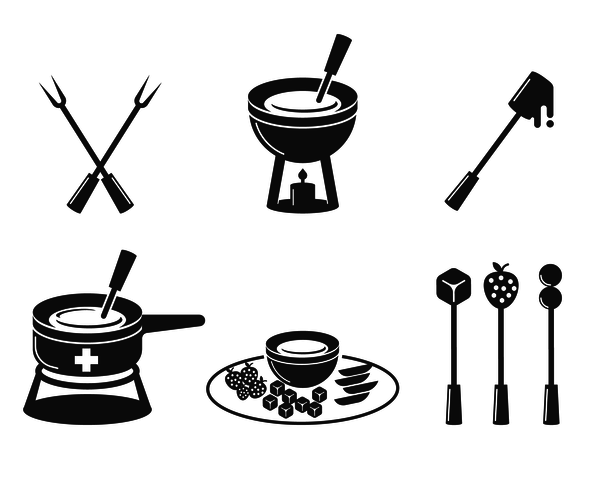 Die Qualität unserer Produkte liegt uns nach wie vor sehr am Herzen. So kaufen wir original Schweizer Käsesorten für unsere Käsefondues und beim Raclette machen wir keine Kompromisse!Der Unterschied zwischen französischem und Schweizer Racletteist in allem ganz deutlich. Unsere Gäste verwöhnen wir ausschließlich mit echtem Schweizer Raclette aus dem Wallis!Übrigens, das was heutzutage zu Hause als Raclette gegessen wird, versteht man in der Schweiz als TISCHGRILLSie möchten was ganz „normales“ Essen???Wir halten immer ein Tagesgericht bereit. Allerdings gilt hier Schweizer Gerichte haben Vorrang. Unter Umständen haben Tagesgerichte eine längere Wartezeit.Fragen Sie beim ServiceBei Allergien und Unverträglichkeiten sprechen Sie bitte Carola Merkel an.Dessert / Glacé (Glacé = Eis)Schweizer Becher „Matterhorn“ Glacé „Vanille2“ mit Rum beschwipste warme Toblerone-Soße 								€ 7,50Creme Brûlée mit Spekulatius & Himbeeren											€ 7,503 Dornröschen TrüffelChampagner * Himbeer * Rum*					€ 5,00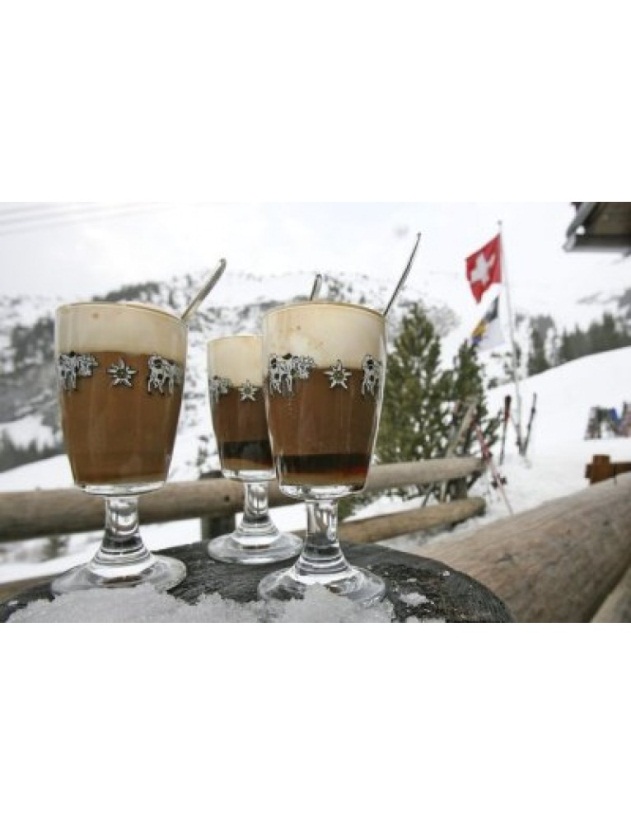 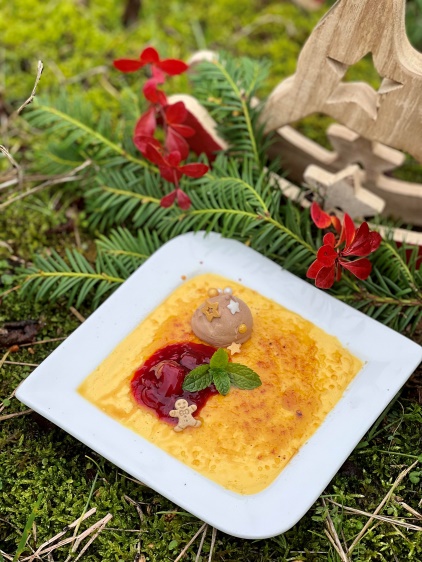 Kaffee SpezialitätenDieser darf nicht fehlen  - Kafi Luz & Corretto „Kafi Luz“ – Kaffee mit Quetschebrand und Sahne 	€ 6,00(siehe Bild rechts)    (Luz – steht für Luzern)Häfeli Café Creme aromafrisch				€ 3,20Häfeli Cappuccinomit aufgeschäumter Milch						€ 3,20Espresso röstfrisch								€ 2,90„Corretto Träsch“ –Espresso mit einem Schuss  Apfelbrand & Rahm			€ 4,50Deutsche Weine Weißweine	Vinum Autmundis		Glas 0,2ltr	/ €	FlascheUmstädter Stachelberg Weißer Burgunder, Kabinett trocken		€ 5,50	€ 17,00/0,7ltrUmstädterRiesling halbtrocken 					€ 5,00		€ 23,00 /1 Ltr.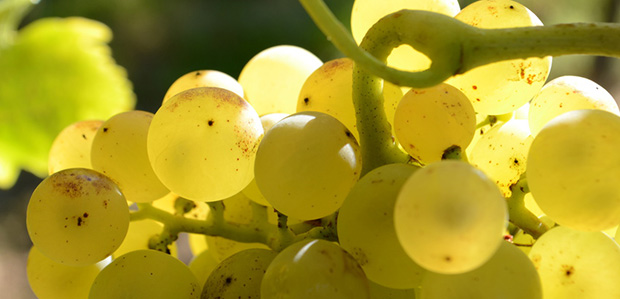 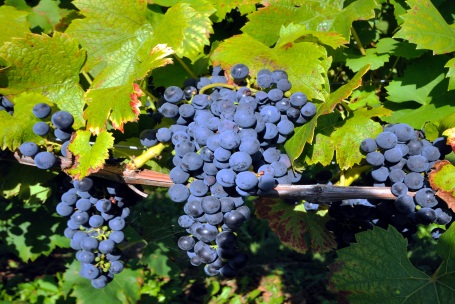 RoséAffenthaler Weißherbstfeinherb								€ 5,50		Fl  0,25 ltrRotweineOdenwald-Gasthaus- Edition, Spätburgunder, Kabinett, trocken,									€ 5,50		€ 17,00/Fl 0,7l„Sonate“ Rotwein – Cuvee Schwarzriesling mit Dornfelder – ein Konzert der Sinne. feinherb 				€ 5,50		€ 17/ Fl 0,7lTrollinger Großbottwarer Wunnenstein halbtrocken	Qualitätswein halbtrocken					€ 5,00		€ 23,00/ 1 LtrSuure Moscht – eigene HerstellungSuure Moscht üs Öpfeli   0,25l				€ 2,50Suure Moscht üs Öpfeli mit Citro			€ 2,50Suure Moscht üs Öpfeli mit Mineral			€ 2,501/2 Liter (Dubbeglas)  0,5l				€ 4,50s‘ Chrüegli Suure Moscht  (=Bembel)			€ 8,50 /ltrSoft GetränkeAlkoholfreie Erfrischungsgetränke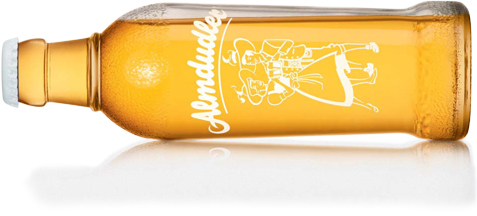  ltr				€Almdudler								0,35 ltr		€ 3,50Apfelsaft naturtrüb						0,25 ltr		€ 2,50									0,5 ltr			€ 4,20Coca-Cola, Spezi, Schorsch-Orangenlimo		 0,33 ltr		€ 3,00Johannisbeer-Schorle					0,5 ltr			€ 4,60Orangensaft-Schorle						0,5 ltr			€ 4,60Frischa Zitronenlimo						0,25 ltr		€ 2,50Bitter Lemon							0,2 ltr			€ 3,00Malzbier								0,33 ltr		€ 3,00Eilles erlesene Teesorten im ganze Blüten und ganze Blätter Diamantbeutel – ein wunderbares Aroma!DarjeelingRooibusch „Vanille“Sommerbeere – FrüchteteeKräutermischungSonne Asiens GrünteeGroße Tasse									 € 3,50Gerne mit frischer Sahne oder frischer Zitrone oder Blütenhonig                   Mineralwasser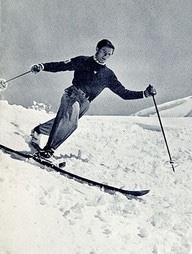           Odenwald-Quelle	0,25		€ 2,50Odenwald-Quelle	 0,75	        € 5,90Odenwald-Quelle „ganz still“						 0,25		€ 2,50Odenwald-Quelle „ganz still“						 0,75		 € 5,90Bad Vilbler halb stilles Mineralwasser					 0,75		€  5,90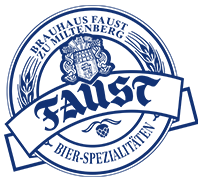 Faust Biere	Faust Pils							0,5 ltr 	€ 4,20Faust Pils, alkoholfrei				0,33 ltr € 3,00Weizenbier, Hefe hell				0,5 ltr	€ 4,20Weizenbier, alkoholfrei				0,5 ltr	€ 4,20Radler, naturtrüb					0,33 ltr € 3,00Dieburger BierGründerbier, dunkel					0,33 ltr € 3,00Edelbock							0,33 ltr € 3,50Bier Info:Aufgrund unserer Flaschenbiere sind wir leider nicht flexibel beiWeizen-ColaWeizen-RadlerGroßes RadlerGerne bringen wir Ihnen Ihr gewünschtes Bier und dazu einCoca-Cola 0,33 ltr € 3 oder ein Frischa Zitronenlimo 0,2 ltr €´2,50 „Verdauuerli“ 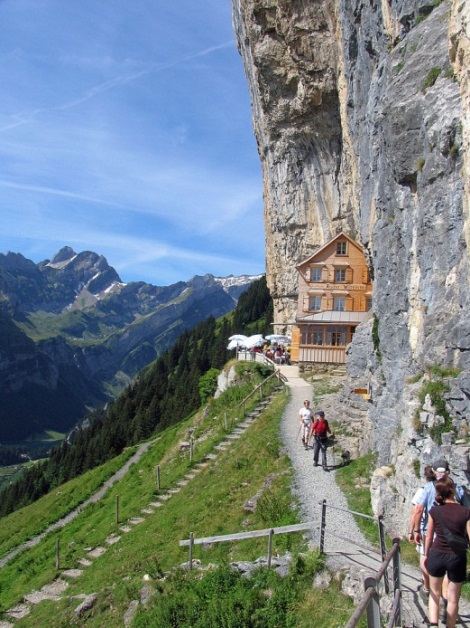 Das Restaurant Äscher in Appenzell ist das Markenzeichen für den bekannten Appenzeller Kräuterlikör Appenzeller Alpenbitter2 cl 		€3,00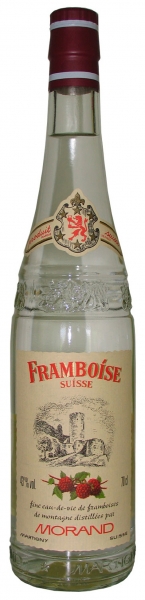 DigestifSchweizer Edelbrand der Distillerie Morand, MartignyWilliamine“-Birnenbrand Williams-Christ-Birne	2 cl	6,00Haselnussgeist					38%		2 cl € 3,50Bockbierbrand					42%		2cl € 5,00Topinamburbrand				40%		2 cl € 4,50Aus der eigenen Werkstatt und MaischeApfelweinbrand aus hauseignem Keller	40%		2 cl € 4,50“Äppel Jäcky“ unser Haus-Apfelbrandim kleinen Eichenfässchen gereift		40%		2 cl € 4,50 „Fondue-Plausch“zur Winterzeit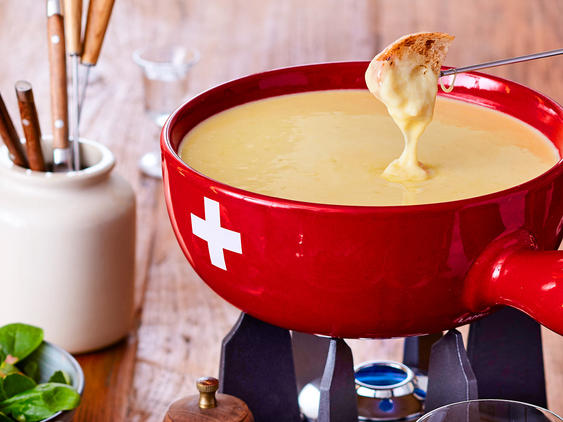 Schweizer Abendein Dornröschens „Fondue-Stüebli“ 2022aus Schweizer Käsesorten & Weißwein frisch zubereitetund abgeschmeckt mit einem guten Schuss, Kirschwasser       € 27Käsefondue ohne Wein zubereitet, also alkoholfrei,mit Perlzwiebeln, Gürkchen, Obst und Brotwürfel€ 27